О внесении изменений в административный регламент осуществления муниципального лесного контроля на территории муниципального образования «Килемарский муниципальный район»В соответствии с Федеральным законом от 26.12.2008 № 294-ФЗ «О защите прав юридических лиц и индивидуальных предпринимателей при осуществлении государственного контроля (надзора) и муниципального контроля», администрация Килемарского муниципального района                       п о с т а н о в л я е т:1. Внести в административный регламент осуществления муниципального лесного контроля на территории муниципального образования «Килемарский муниципальный район», утвержденный постановлением администрации Килемарского муниципального района от  от 24 сентября 2014 года № 511 следующие изменения:1) пункт 1.8.1.2. изложить в следующей редакции:«1.8.1.2. Получать от администрации Килемарского муниципального района, ее должностных лиц информацию, которая относится к предмету проверки и предоставление которой предусмотрено Федеральным законом от 26.12.2008 № 294-ФЗ «О защите прав юридических лиц и индивидуальных предпринимателей при осуществлении государственного контроля (надзора) и муниципального контроля»;»;2) пункт 1.8.1.4. изложить в следующей редакции:«1.8.1.4. Обжаловать действия (бездействие) должностных лиц администрации Килемарского муниципального района, повлекшие за собой нарушение прав юридического лица, индивидуального предпринимателя при проведении проверки, в административном и (или) судебном порядке в соответствии с законодательством Российской Федерации;»;3) пункте 1.8.2. изложить в следующей редакции:«1.8.2. При проведении проверок юридические лица обязаны обеспечить присутствие руководителей, иных должностных лиц или уполномоченных представителей юридических лиц; индивидуальные предприниматели обязаны присутствовать или обеспечить присутствие уполномоченных представителей, ответственных за организацию и проведение мероприятий по выполнению обязательных требований и требований, установленных муниципальными правовыми актами.»;4) пункт 1.8.3. изложить в следующей редакции:«1.8.3. Юридические лица, их руководители, иные должностные лица или уполномоченные представители юридических лиц, индивидуальные предприниматели, их уполномоченные представители, допустившие нарушение Федерального закона от 26.12.2008 № 294-ФЗ «О защите прав юридических лиц и индивидуальных предпринимателей при осуществлении государственного контроля (надзора) и муниципального контроля», необоснованно препятствующие проведению проверок, уклоняющиеся от проведения проверок и (или) не исполняющие в установленный срок предписаний администрации Килемарского муниципального района об устранении выявленных нарушений обязательных требований или требований, установленных муниципальными правовыми актами, несут ответственность в соответствии с законодательством Российской Федерации.»;5) абзац третий пункта 2.5. изложить в следующей редакции:«В исключительных случаях, связанных с необходимостью проведения сложных и (или) длительных исследований, испытаний, специальных экспертиз и расследований на основании мотивированных предложений должностных лиц администрации Килемарского муниципального района, проводящих выездную плановую проверку, срок проведения выездной плановой проверки может быть продлен главой администрации Килемарского муниципального района, но не более чем на двадцать рабочих дней, в отношении малых предприятий не более чем на пятьдесят часов, микропредприятий не более чем на пятнадцать часов.»;2. Разместить настоящее постановление на официальном сайте администрации муниципального образования «Килемарский муниципальный район» в информационно-телекоммуникационной сети «Интернет».3. Обнародовать настоящее постановление на информационном стенде администрации муниципального образования «Килемарский муниципальный район».КИЛЕМАР МУНИЦИПАЛЬНЫЙ РАЙОНЫНАДМИНИСТРАЦИЙАДМИНИСТРАЦИЯКИЛЕМАРСКОГО МУНИЦИПАЛЬНОГО РАЙОНАПУНЧАЛПОСТАНОВЛЕНИЕот 09 апреля 2015 года № 222Глава администрацииКилемарского муниципального районаЛ.Толмачева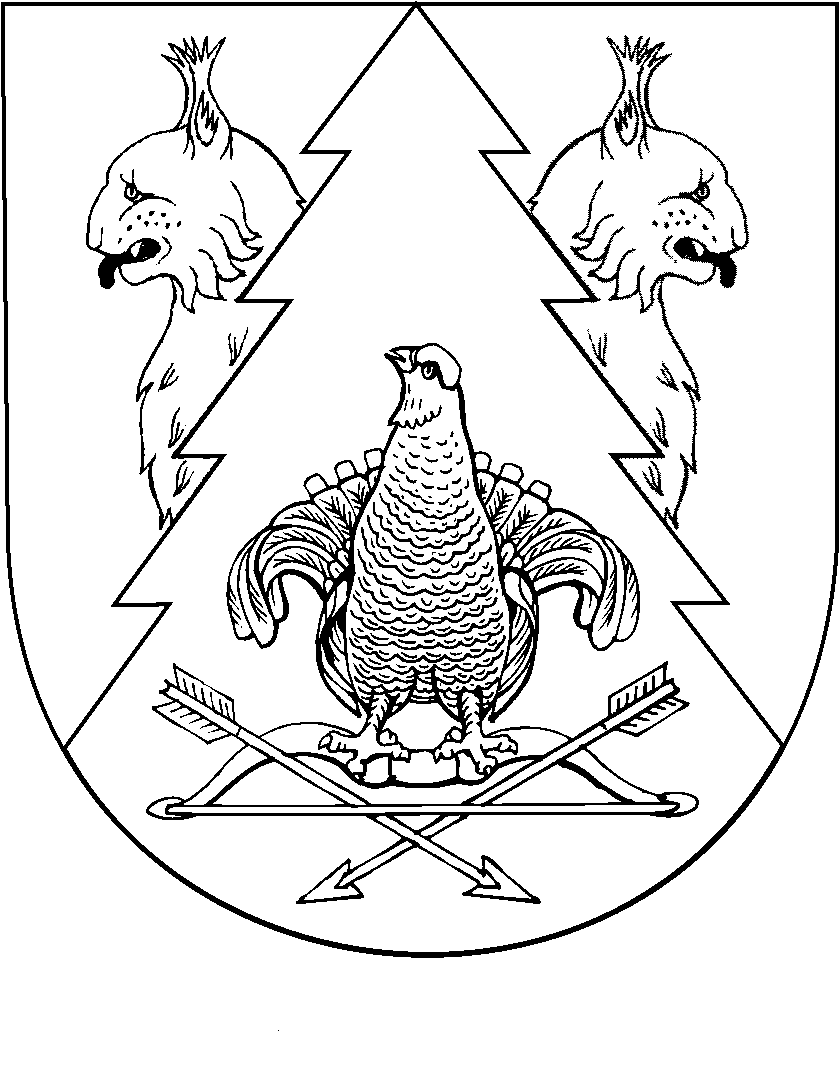 